Password reset link not working in user management when click on lock iconhttp://209.97.146.230/billadacrm/users#pdf page no.36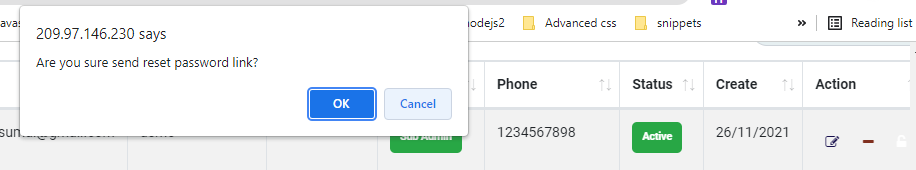 Report Management After click on search 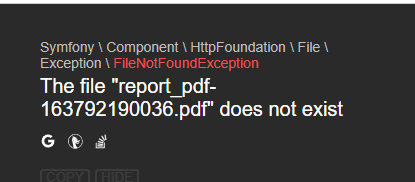 After click on pdf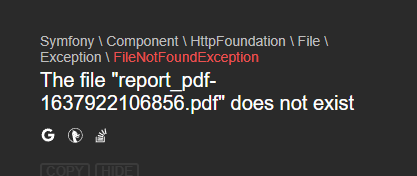 http://209.97.146.230/billadacrm/AgineBalancehttp://209.97.146.230/billadacrm/OverdueTrendhttp://209.97.146.230/billadacrm/DOChttp://209.97.146.230/billadacrm/TurnoverTotalpdf page no.38 & page no.39 & page no.40 & page no.41Invoice ManagementThis error came after click on pdf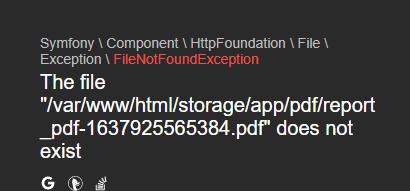 http://209.97.146.230/billadacrm/outstanding_first_reporthttp://209.97.146.230/billadacrm/outstanding_second_reporthttp://209.97.146.230/billadacrm/outstanding_third_reporthttp://209.97.146.230/billadacrm/outstanding_debt_reporthttp://209.97.146.230/billadacrm/paid_first_reporthttp://209.97.146.230/billadacrm/paid_second_reporthttp://209.97.146.230/billadacrm/paid_third_reporthttp://209.97.146.230/billadacrm/paid_debt_reportpdf page no.24 to 31